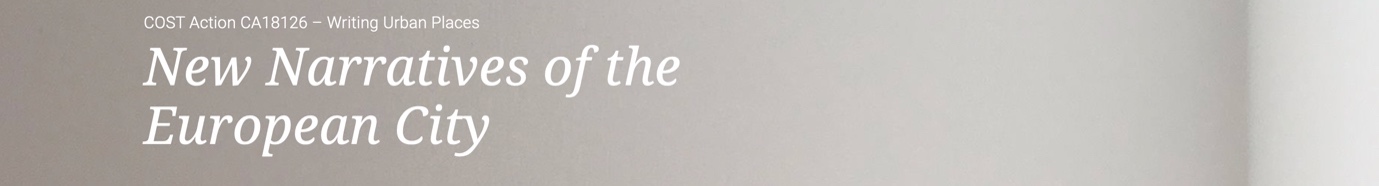 Minutes: Cost meeting #3 @ DelftLaunch action website, JorgeWebsite is launchedhttps://writingurbanplaces.euWebsite and WG1 presentation are intertwinedWebsite designed by Sanne Dijkstra and group experienced with Cost websitesWebsite has 2 parts: public and restricted areaThe website’s functioning has been discussed with many people (even family members)News can appear in the top banner on the websiteAbout>institutions>names of people involvedAbout>team>WG>Tasks, deliverables, group membersCalls>overview of open calls for conferences, people, papers, etc.Newsletters (is not there yet but should be made after today)Library >Bibliography>Links to e.a. open source papersLibrary>output>simple overview Library>links>around 10 projects/journals that link to what we are doingHomework: each WG can come up with links + ideal scenarios where we can publish our workSo Library contains: sources, own production, links to others and a working guide/vadacumApplying for cost on the websiteRestricted areahttps://writingurbanplaces.eu/login/Blackboard>publish and share topics with Cost membersAgendaEmail>9 Email accounts for working groups etc. (those mails should organize the different discussions)Mailing list>Minutes>post the important notes of meetings: keep everything organizedQuestion about agenda: “is the agenda public?/what info should be in there?” Presentation WG1, Jorge Scientific communication: the scientific nature of this project demands communication: to test and let your ideas be critized“We have a duty to preserve the constant permanent testing of ideas beyond the action”The website is already an important part of thisInternal: embedded WG1 members in other groups make sure that everything we discuss is open to the publicwebpageeditorial board: secure that we operate as a network, instead of loose individuals peer review system: because our network has many experts on a wide range of fields we can make use of it when papers/output has been producedExternal:Academia: technical reportsSocial media: twitter, Instagram, YouTube, FacebookGoals: fluidity, consistency, openness, visibilityTargets: ongoing communication, straight academic work>year 2: academia, year 3: general public, year 4: stakeholdersTasks: how do we evaluate our work? How to ensure internal collaboration and communication? Clear task assignments “Fluidity is a measure for success” If water stands still it tends to rot” Questions: Klaske: editorial board and peer review system does it not overlap with the core group? Avoid double work. Jorge: the core group could possibly extrude out over everything, so overlap can be useful > editorial board and peer review system should be inclusive -> it is a patchworkQuestion: isn’t this complicate? Jorge: sure, but we need it to be productive. Klaske: is it correct that cost output should always be made by people from different countries? YES. Question: What is the benefit of being this COST output? Klaske: you benefit from the network. A collective production is beneficial.Presentation WG2, Svava RiestoHow can theoretical reflections stimulate the thinking and praxis of narrating urbans places of medium sized cities?Big diverse group > make use of thisProposal: make a small book, to pile theoretical concepts and share this when you are out in the fieldField book handguide: vademecum -> Goal: publish in springIt is about urban places (still vague)What is mid-sized? Not a quantitative term. We see it as something that is slightly out of the mainstream discourse, so not the metropolis, but more connected in local regionsMinor literature: Deleuze: Svava reads note about Frans Kafka, the use of German language, minor is linked to deterorialization, they are minor in the sense that they are not yet taken up in the urban discourseCo written by wg 24 editorsNAi publishers, spring 2020 -> allows us some freedomOf course the book is open to reflection after it has been publishedDo you want to contribut? Send before 1st November to svri@ign.ku.dk (svava)Upcoming events: 12-13th December in LimerickIn limerick there is another interesting conference about: Utopia, ideology in urban texts2020 hand-in proposal for conference round-table2121 conference roundtableQuestion: what a about the list of other definitions that are not in the book? Send or tell them nowQuestions: is vadamecum is it only published as a paper book? What happens if you want to add something a year later? “A book has the quality to be handy and meaningful” “but we foresee in the future it also becoming something else than a book” The book will be open access online, this is discussed with publisher. On the website it could be more adaptable to change. Cost is also pushing for open access.Jorge: do we want to publish things on our own? Klaske: the network should be an open platform where initiatives can arise. I want to avoid ‘a system of control’.  But the WG1 should be aware. Klaske(vlodimir blai?): We cannot have structure without an organizationWe need an integrationIt is not for the sake of control, but for the sake of coordination and critical reflectionQuestion: I am little bit confused by vademecum, it sounds like wg2 final work. But what is the stage after the publishing of the book? Dilemma: a field guide when you leave the field is sad, but the b Therefor: a wild dictionary that inspires us, that has an overview of all the different disciplines and all the different terms that are being used, it is a starting point, in the next years it will be more polished and perfectedSpace-based knowledge that comes from different groups > to compensate for the overrepresentation of knowledge from the European west > take the richness of all the different languages we speakQuestion: why don’t we wait a bit longer for the other groups to make a more complete publication? The book is part of our dialogue.Suggestion: publish one text that will not be Deleuze, lets theorize the European city altogether, expand vadamecum with a certain text. We are creating keywords but also references/links. Every cost member should suggest 1 definition.Presentation WG3, Lorin NiculaeB; methodology of carrying the researchC; methodologies for new urban narratives: 3 tasksPlanning: we have a low horizon, main concern fit activities so that they have the best benefit for the projectState of affairs: kick of paper by membersStart bibliographyExcel with an overview of various tasksState of affairs: the group is still in the forming, open for newcomersBelgrade meeting: 3 sub-groupsSub-group narrative: 1. Narratives of the city, 2. Narratives in the city, 3. Narratives for the citySub-group mappingSub-group visual narrativesState of affairs: we have collected a repository of methods, chosen by members, 11 November: submit 5 pages about chosen depository, 5th December: comparative analysis of the methods listed, will be distributed to all the membersIn progress: WG3 will publish in a journal in 2020Benefit of working in this network: that you can collaborate with people that work in the same field of studiesIn progress: 2020 training school, (time is running fast)In progress: STSMIntegration with other WG: share repository, we want a cross document, validate with WG2, Test with WG 4“We are going to be experimental”“We are going to brussels to fail”It is important to analyze our success and failures to come with conclusions that really work in practice“The leave that we give to WG4 has to deliver the oxygen to make the brain of WG 2 put to work”Presentation WG 4, Luis, SlobodanMeeting in AlmadaWhat we present here is not put in a collective discussionWe are in an anxiety, because we are in the end of the line, so we are depending on WG 2&3Hopefully in Almada we can really start with something, that generates collective discussion3 parts: part 1; precatory phase, part 2; five (or more) case studies, part 3; presentation and dissemination of the resultsAlmada is crucial to set the following developments, what we present here is a proposalCOST network is not about network, but about researchUse research to organize field work1/3 of the WG4 members was there today, but minutes will be sharedAll members should propose a past project or ongoing project > pool of projects > identify past experiencesDiscuss very nature of mid-size city > also WG2 has questions about what is a mid-size city -> we propose to keep this open, and make a reflection on our definition of mid-size city in the endKick off Almada meeting 21st-22nd November 2019we need more meetings to define the criteria for mid-size cities and how to research themwe suggest a Writing Places issue to publish research and pool of projectsKlaske: it is clear that WG4 has a slow start. it is good that you suggest pool of projects. we can think of ways we could work more locally. there are many case studies which are already ongoing with students or in commissions, but how can we map those already and compare them?Klaske: maybe the links and connections with local institutions and contacts can be already made visibleQuestion: what is the scale of the site? This will not only be discussed in WG4, but in the discussion this morning we found that it is quite difficult to deal with the definition of mid-sized cities. Klaske: we take particular sites in a city; we cannot study the whole city; pick certain themes like former industrial sites. Discussion: Istanbul is not a mid-sized city, but it contains neighborhoods that work in a way a mid-sized city works, so therefor we keep the definition open.Jorge: it is not studying a city/neighborhood with a method, but studying the methods that are already used. So the case studies could contain already existing methods of studying cities. Reaction: of course, but it al depends on the methods that will be put on the table by our actors.Suggestion: are there already other tools than STSM? use our own members to research cities when we are there.Discussion: we need first this pool of cities before we have something to be able to discussWG2 wants to work together with WG4 after summer 2020We need a draft of vadamecum, to be able to give feedbackMickael Pero & Olga GorczycaHow to work together a this needs to be clear in the groupIn COST you represent the intern community of your country > not you institution. From the first and second mc-meeting is to make the flow of decisions more easy > the best is to delegate which is to the cogroups (they can more ease have meetings and can decide for the whole group). The academic journal issue and the literature compendium will be combined in the vadamecum. So that after the research a more deliberate literature… Good example > Mickael will share this with JorgeNext COST monitoring > how do you monitor the difference in countries and other issues such as gender etc. Africa as a new COST Partner country > this means that people/scholars are covered by COST and will not be taken form the funding of this specific action (it is form their own country budget). At the moment they are trying to in cooperate more countries in this kind of system. Travel insurance (no luggage etc.)ICT Conference Grant – they now only need to send the list of participation. Local organizer support can be only with the minimum of 40 participants (consider this to be registration etc.)Grand and ambitions for the grand period 2The main topics are on the slides containing the idea of having a mid term conference. And see slides for more. Conference and mc meeting will be combined together. The option is not to hold it in Porto. The working group meetings are Finland and Denmark which is only one of the places for a meeting. There will be around 3 meeting in a month. The other two places are still open > who wants to host????  We are aiming for quite a wide spread of meetings. Also think of ideas on combining working groups. The proximities are needed for the conference – so maybe next year is too soon. Voting Missing Cyprus, Macedonia and Malta. North Macedonia was present at the meeting and gave a mandate for their vote to the organisers after consulting the topics. GH manager to cancel invitations if not answered within 10 daysLO + core group to reduce the flat rate for upcoming meetingsWG leaders to keep a list of relevant WG members and propose a list to core group for reimbursementsCor group	Invite WG members that will receive reimbursement	Re-allocate underspending from one activity to another? 	Approve STSMs	Approve ITC CGsAll acceptedSecond voting containing the summer school and the relocating “left over money”. AcceptedNext MC meetingBetween September and October 2020 Before that there are only working group meetings. 